ПРОЕКТ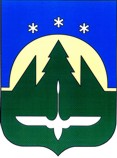 АДМИНИСТРАЦИЯ ГОРОДА ХАНТЫ-МАНСИЙСКАХанты-Мансийского автономного округа-ЮгрыПОСТАНОВЛЕНИЕот  _________________                                                                          №  _____Об утверждении Положения об организации учета детей, подлежащих обучению по образовательным программам дошкольного, начального общего, основного общего и среднегообщего образования  в образовательных организациях,реализующих основные общеобразовательные программыВ соответствии с Конституцией Российской Федерации, Федеральными законами от 29.12.2012 № 273-ФЗ «Об образовании в Российской Федерации», от 24.06.1999 № 120-ФЗ «Об основах системы профилактики безнадзорности и правонарушений несовершеннолетних», в целях осуществления учета детей, подлежащих обучению по образовательным программам дошкольного, начального общего, основного общего и среднего общего образования в образовательных организациях, реализующих основные общеобразовательные программы, а также определения порядка взаимодействия органов, учреждений и организаций, участвующих в проведении учета детей, руководствуясь статьей 71 Устава города Ханты-Мансийска:1. Утвердить Положение об организации учета детей, подлежащих обучению по образовательным программам дошкольного, начального общего, основного общего и среднего общего образования в образовательных организациях, реализующих основные общеобразовательные программы (далее - Положение), согласно приложению.2. Департаменту образования Администрации города Ханты-Мансийска ежегодно осуществлять мероприятия по учету детей, подлежащих обучению по образовательным программам дошкольного, начального общего, основного общего и среднего общего образования в образовательных организациях, реализующих основные общеобразовательные программы на территории муниципального образования город Ханты-Мансийск.3. Департаменту образования Администрации города Ханты-Мансийска, подведомственным ему образовательным организациям, отделу по здравоохранению Администрации города Ханты-Мансийска, территориальной комиссии по делам несовершеннолетних и защите их прав в городе Ханты-Мансийске осуществлять учет детей, имеющих право на получение общего образования каждого уровня и проживающих на территории муниципального образования город Ханты-Мансийск, в соответствии с Положением, утвержденным пунктом 1 настоящего постановления.4. Рекомендовать межмуниципальному отделу Министерства внутренних дел России «Ханты-Мансийский»:4.1. Закрепить за общеобразовательными организациями сотрудников для проведения обходов территории вблизи общеобразовательных организаций совместно с представителями муниципальных общеобразовательных организаций.4.2. Выявлять обучающихся муниципальных общеобразовательных организаций, находящихся в социально опасном положении, совершающих антиобщественные и противоправные действия, информировать о них Департамент образования Администрации города Ханты-Мансийска и общеобразовательные организации.4.3. Выявлять родителей, не исполняющих обязанности по воспитанию и обучению своих детей, информировать о них Департамент образования Администрации города Ханты-Мансийска и территориальную комиссию по делам несовершеннолетних и защите их прав в городе Ханты-Мансийске.5. Признать утратившим силу постановление Администрации города Ханты-Мансийска от 29.05.2013 № 577 «Об утверждении Положения об организации учета детей, подлежащих обучению по образовательным программам дошкольного, начального общего, основного общего и среднего общего образования в образовательных организациях, реализующих основные общеобразовательные программы».6. Настоящее постановление вступает в силу после дня его официального опубликования.7. Контроль за выполнением постановления возложить на заместителя Главы Администрации города Ханты-Мансийска Черкунову И.А.Главы Администрациигорода Ханты-МансийскаМ.П. РяшинПриложениек постановлению Администрациигорода Ханты-Мансийскаот ___________2014 № ____Положениеоб организации учета детей, подлежащих обучению по образовательным программам дошкольного, начального общего, основного общего и среднего общего образования в образовательных организациях, реализующих основные общеобразовательные программы1. Общие положения1.1. Настоящее Положение разработано в соответствии с Конституцией Российской Федерации, Федеральными законами от 29.12.2012 № 273-ФЗ «Об образовании в Российской Федерации», от 24.06.1999 № 120-ФЗ «Об основах системы профилактики безнадзорности и правонарушений несовершеннолетних», в целях обеспечения реализации права граждан на получение образования, выявления и учета детей, подлежащих обучению по образовательным программам дошкольного, начального общего, основного общего и среднего общего образования в образовательных организациях, реализующих основные общеобразовательные программы, повышения ответственности органов местного самоуправления, муниципальных образовательных организаций города Ханты-Мансийска в части обеспечения полного охвата детей и подростков основным общим образованием и сохранения контингента обучающихся.1.2. Настоящее Положение определяет порядок учета детей, а также систему взаимодействия органов и организаций, участвующих в проведении учета детей на территории города Ханты-Мансийска (далее - учет детей).1.3. Ежегодному персональному учету подлежат все дети в возрасте от 2 месяцев до 18 лет, имеющие право на получение общего образования каждого уровня, постоянно или временно проживающие на территории города Ханты-Мансийска.1.4. Информация по учету детей подлежит сбору, передаче, хранению и использованию в порядке, обеспечивающем ее конфиденциальность, в соответствии с требованиями Федерального закона от 27.07.2006 № 149-ФЗ «Об информации, информационных технологиях и о защите информации».2. Порядок организации работы по выявлению и учету детей,подлежащих обязательному обучению в образовательныхорганизациях, реализующих основныеобщеобразовательные программы2.1. Организацию работы по учету детей осуществляет Департамент образования Администрации города Ханты-Мансийска (далее - Департамент образования).2.2. Источниками сведений о численности детей, подлежащих обучению, служат:2.2.1. Сведения, находящиеся в распоряжении Департамента образования, о детях, нуждающихся в услугах дошкольного образования, зарегистрированные в Реестре очередности автоматизированной информационной системы «Электронный детский сад».2.2.2. Сведения, поступившие от образовательных организаций:об обучающихся дошкольной образовательной организации, проживающих на территории города Ханты-Мансийска (в том числе отдельно о детях, достигших возраста шести лет шести месяцев, получивших дошкольное образование в текущем году и подлежащих приему в первый класс в наступающем и следующем за ним учебных годах);обучающихся в общеобразовательной организации, проживающих на территории города Ханты-Мансийска:- не получающих образование по состоянию здоровья;- не имеющих и не получающих общего образования в порядке, предусмотренном действующим законодательством;- не посещающих или систематически пропускающих по неуважительным причинам учебные занятия.2.2.3. Сведения участковых педиатров и специалистов организаций здравоохранения о детском населении, в том числе о детях, не зарегистрированных по месту жительства, но фактически проживающих на соответствующей территории.2.2.4. Сведения, полученные в результате отработки сотрудниками полиции жилого сектора города, в том числе о детях, не зарегистрированных по месту жительства, но фактически проживающих на соответствующей территории.2.2.5. Сведения о детях, находящихся в специализированных организациях для несовершеннолетних, нуждающихся в социальной реабилитации и временной изоляции несовершеннолетних правонарушителей, других детских организациях.2.2.6. Сведения о регистрации новорожденных, а также сведения о естественном приросте (убыли) детского населения и о механическом приросте (убыли) детского населения.2.3. В выявлении детей участвуют:территориальная комиссия по делам несовершеннолетних и защите их прав в городе Ханты-Мансийске;межмуниципальный отдел Министерства внутренних дел России «Ханты-Мансийский» (в пределах своей компетенции, по согласованию);отдел по здравоохранению Администрации города Ханты-Мансийска;муниципальные образовательные организации: дошкольные, общеобразовательные, дополнительного образования.2.4. Департамент образования:2.4.1. Осуществляет организационное и методическое руководство деятельности образовательных организаций по учету детей, контролирует ведение установленной документации по учету и движению обучающихся, проживающих на территории города Ханты-Мансийска.2.4.2. Контролирует деятельность образовательных организаций по сбору данных о детях, подлежащих обучению по образовательным программам дошкольного, начального общего, основного общего и среднего общего образования в образовательных организациях, реализующих основные общеобразовательные программы, о детях, не получающих образование.2.4.3. Обеспечивает сбор, хранение и анализ информации о детях, подлежащих обучению по образовательным программам дошкольного, начального общего, основного общего и среднего общего образования в образовательных организациях, реализующих основные общеобразовательные программы, но фактически не обучающихся.2.4.4. Формирует Единую информационную базу данных по учету детей, подлежащих обучению по образовательным программам дошкольного, начального общего, основного общего и среднего общего образования в образовательных организациях, реализующих основные общеобразовательные программы на территории города Ханты-Мансийска (далее - Единая база данных). Вся информация, предусмотренная настоящим Положением, хранится и представляется на бумажных и электронных носителях.2.4.5. Обеспечивает надлежащую защиту сведений, содержащих персональные данные о детях, внесенных в Единую базу данных, в соответствии с требованиями Федерального закона от 27.07.2006 № 152 -ФЗ «О персональных данных».2.4.6. Ежегодно в период до 10 сентября текущего года Департамент образования осуществляет проверку данных об обучающихся, приступивших к учебным занятиям, с данными фактического списочного учета обучающихся образовательных организациях.2.4.7. Принимает меры к устройству в общеобразовательные организации города Ханты-Мансийска несовершеннолетних детей, не обучающихся в общеобразовательных организациях города Ханты-Мансийска.2.4.8. Взаимодействует с органами и организациями системы профилактики безнадзорности и правонарушений несовершеннолетних по выявлению детей, подлежащих учету и обучению.2.5. Общеобразовательные организации:2.5.1. Ежегодно до начала учебного года (01 сентября) организуют и осуществляют сбор данных о детях, подлежащих обучению по образовательным программам дошкольного, начального общего, основного общего и среднего общего образования в образовательных организациях, реализующих основные общеобразовательные программы, которые проживают на территории города Ханты-Мансийска, закрепленной за конкретной общеобразовательной организацией.2.5.2. Представляют в Департамент образования список по учету детей, подлежащих обучению по образовательным программам дошкольного, начального общего, основного общего и среднего общего образования в образовательных организациях, реализующих основные общеобразовательные программы, по состоянию на 25 сентября, 15 января и 25 мая согласно приложению 1 к настоящему Положению, до 20 сентября,  01 января и 20 мая для создания Единой базы данных.2.5.3. Выявляют детей в возрасте от шести лет шести месяцев до восемнадцати лет, не посещающих или систематически пропускающих по неуважительным причинам занятия в общеобразовательных организациях, принимают меры по их воспитанию и получению ими общего образования с представлением информации в Департамент образования в сроки, установленные пунктом 2.5.2, согласно приложению 2 к настоящему Положению.2.5.4. В случае выявления семей, препятствующих получению своими детьми образования и ненадлежащим образом выполняющих обязанности по воспитанию и обучению своих детей, общеобразовательные организации:незамедлительно принимают меры по взаимодействию с родителями (законными представителями) для организации обучения несовершеннолетних;информируют Департамент образования в письменном виде о выявленных детях и принятых мерах по организации обучения для указанных детей в течение трех рабочих дней с момента выявления;информируют территориальную комиссию по делам несовершеннолетних и защите их прав в городе Ханты-Мансийске для принятия мер воздействия в соответствии с действующим законодательством в течение трех рабочих дней с момента выявления.2.5.5. Осуществляют систематический контроль за посещением занятий обучающимися, ведут индивидуальную профилактическую работу с обучающимися, имеющими проблемы в поведении, обучении, развитии и социальной адаптации.2.5.6. Принимают на обучение детей, не получающих общего образования, выявленных в ходе работы по учету детей в течение учебного года.2.5.7. За несвоевременное представление информации об учете детей руководитель общеобразовательной организации несет дисциплинарную ответственность.2.6. Дошкольные образовательные организации города Ханты-Мансийска, реализующие основные общеобразовательные программы дошкольного образования (далее - дошкольные образовательные организации), представляют в Департамент образования в срок до 15 сентября текущего года:2.6.1. Сведения о детях, достигших возраста шести лет шести месяцев, получивших дошкольное образование и подлежащих приему в первый класс, согласно приложению 3 к настоящему Положению.2.6.2. Информацию о детях, достигших возраста шести лет и шести месяцев, получивших дошкольное образование, но не приступивших к обучению в общеобразовательных организациях, согласно приложению 4 к настоящему Положению.2.6.3. За несвоевременное представление информации об учете детей руководитель дошкольной образовательной организации несет дисциплинарную ответственность.2.7. Отдел по здравоохранению Администрации города Ханты-Мансийска при выявлении детей, подлежащих обязательному обучению в образовательных организациях, реализующих программы общего образования, но не получающих общего образования, информирует Департамент образования в течение трех рабочих дней с момента выявления согласно приложению 1 (форма 2).2.8. Территориальная комиссия по делам несовершеннолетних и защите их прав в городе Ханты-Мансийске:принимает меры совместно с Департаментом образования, родителями (законными представителями) несовершеннолетнего, оставившего общеобразовательную организацию до получения основного общего образования, в месячный срок обеспечивающие трудоустройство этого несовершеннолетнего и продолжение освоения им основной общеобразовательной программы основного общего образования по иной форме обучения;осуществляет контроль за исполнением решений комиссии до момента устранения причин неполучения общего образования конкретным ребенком и снятия его с учета;при выявлении детей, подлежащих обязательному обучению в образовательных организациях, реализующих программы общего образования, но не получающих общего образования, информирует Департамент образования в течение трех рабочих дней с момента выявления согласно приложению 1 (форма 2);совместно с родителями (законными представителями) несовершеннолетних, Департаментом образования принимает меры, обеспечивающие трудоустройство и (или) продолжение обучения в другой общеобразовательной организации обучающихся, исключенных или отчисленных из муниципальных бюджетных общеобразовательных организаций;совместно с Департаментом образования принимают меры воздействия к родителям (законным представителям), не исполняющим обязанности по воспитанию и обучению обучающихся, и несовершеннолетним, уклоняющимся от обучения.Приложение 1к Положению об организации учета детей,подлежащих обучению по образовательным программамдошкольного, начального общего, основного общегои среднего общего образованияв образовательных организациях, реализующихосновные общеобразовательные программыФорма 1Списокпо учету детей, подлежащих обучению в общеобразовательных организациях__________________________________________________________________________(указать наименование образовательной организации, направляющей сведения)Руководительобразовательной организации	 ______________ 	____________________________________                              			         (подпись)    			 (Ф.И.О.)    М.П.                                              				 Дата: ________________Форма 2Сведенияо детях, не получающих общего образования по данным______________________________________________________________________(указать наименование органа, организации, направляющих сведения)Руководитель организации       _____________		 ___________________________                               (подпись)         		          (Ф.И.О.)   М.П                        					         	  Дата:______________Приложение 2к Положению об организации учета детей,подлежащих обучению по образовательным программамдошкольного, начального общего, основного общегои среднего общего образованияв образовательных организациях, реализующихосновные общеобразовательные программыСписокобучающихся, которые не посещают или систематическипропускают занятия по причинам (указать меры воздействия)_____________________________________________________________________________________(указать наименование образовательной организации, направляющей сведения)Форма 1Форма 2Приложение 3к Положению об организации учета детей,подлежащих обучению по образовательным программамдошкольного, начального общего, основного общегои среднего общего образованияв образовательных организациях, реализующихосновные общеобразовательные программыСведенияо детях, достигших возраста шести лет шести месяцев,получивших дошкольное образование в 20____ году и подлежащихприему в первый класс________________________________________________________________________(указать наименование ДОО, направляющей сведения)Руководительобразовательной организации   _______________  _______________________                              	 (подпись)     			       (Ф.И.О.)    М.П.                                      						   Дата:_____________________Приложение 4к Положению об организации учета детей,подлежащих обучению по образовательным программамдошкольного, начального общего, основного общегои среднего общего образованияв образовательных организациях, реализующихосновные общеобразовательные программыСведенияо детях, достигших возраста шести лет шести месяцев,получивших дошкольное образование и не приступившихк обучению в общеобразовательной организации___________________________________________________________(указать наименование ДОО, направляющей сведения)Руководительобразовательной организации 	_______________ 	______________________________                                 (подпись)        		    (Ф.И.О.)    М.П.               				  Дата:_____________________________№п/пФамилия,имя,отчестворебенкаКлассДатарожденияДатаприбытияАдрес места жительстваАдрес места жительстваОсобые отметки(не приступилк занятиям(причина),иное)№п/пФамилия,имя,отчестворебенкаКлассДатарожденияДатаприбытияРегистрация поместужительства(постоянно,временно, накакой срок),гражданствоАдресфактическогопроживанияОсобые отметки(не приступилк занятиям(причина),иное)12345678№п/пФамилия,имя,отчестворебенкаДатарожденияАдрес местажительства/пребывания:постоянно/временноГдеобучалсяИсточник идатапоступленияинформациио ребенкеИнформация ородителях(законныхпредставителях) ребенкаПримечания12345678№УровеньобразованияНе приступили кзанятиям на ______________Не приступили кзанятиям на ______________В том числе по причине:                                        В том числе по причине:                                        В том числе по причине:                                        В том числе по причине:                                        В том числе по причине:                                        №Уровеньобразованиявсегоиз нихдетей-миг-рантовНахожденияв местахзаключения(временно,срочно)БродяжничествоРанняябеременностьУход заребенкомПрочиепричиныуказать,какие мерыпредпринялоргануправленияобразованиемуказать,какиевариативныеформыобученияиспользуютсяуказать,какиевариативныеформыобученияиспользуютсяуказатьмеры покаждойпричиненеобучениянесовершен-нолетнихНачальное  общее      образованиеОсновное   общее      образованиеСреднее    общее      образование№УровеньобразованияПропускают уроки безуважительной причинына ____________________Пропускают уроки безуважительной причинына ____________________ФИО, год рождения,образовательнаяорганизация, количествопропущенных уроковМерыпомощи№Уровеньобразованиявсегоиз них детей-мигрантовФИО, год рождения,образовательнаяорганизация, количествопропущенных уроковМерыпомощиНачальное общее образование     Основное общее  образование     Среднее общее           образование      № п/пФамилия,имя,отчестворебенкаДатарожденияАдрес местажительства/пребывания:постоянно/временноОтметка озавершенииполучениявоспитанникомдошкольногообразования втекущем годуПредполагаемаяобщеобразовательнаяорганизация дляпоступления в 1-йкласс123456№п/пФамилия, имя, отчестворебенкаДатарожденияАдрес местажительства/пребывания:постоянно/временноПричина12345